Лекция 9. Половая идентификация, или Как становятся мужчинами и женщинамиВ данной главе обсуждаются вопросы, связанные с половой идентификацией, т. е. с принятием мальчиками и девочками мужской или женской роли. По существу, в ней речь идет о становлении психологического пола. Рассмотрены стадии половой идентификации и теории, ее объясняющие. Показана роль нормативного давления и информационных средств на формирование и поддержание у людей половой идентификации.3.1. Половая идентификация как социальный феноменВ постнатальном онтогенезе биологические факторы половой дифференциации дополняются социальными. Генитальная внешность, детерминируя акушерский (паспортный) пол новорожденного, задает взрослым определенную программу его воспитания. Происходит обучение ребенка половой роли в соответствии с культурными традициями данного общества. Сюда входит система стереотипов маскулинности и фемининности, т. е. представления о том, какими являются или должны быть мужчины и женщины.Такое воспитание имеет традиции с того времени, когда люди жили в племенах (а у многих африканских племен это сохранено и до сих пор) и когда мужчина занимал социально более значимую позицию, чем женщина. Мальчика необходимо было готовить к роли воина, вождя, жреца, следовательно, освободить от любых женских влияний и в первую очередь ослабить его идентификацию с матерью. Это достигалось путем изоляции его от родительского дома: его передавали на воспитание в дома родственников или вождей племени, в «мужские дома», отдавали в ученье (Е. В. Субботский, 1979; Этнография детства, 1983).Правда, если верить древнегреческой легенде, был период, когда женщины-амазонки не уступали мужчинам в воинственности; они даже выжигали у своих дочерей правую грудь, чтобы она не стесняла их движения при стрельбе из лука. Да и период матриархата тоже свидетельствует о том, что борьба за эмансипацию женщин является веянием не только нашего времени.Половая социализация девочки проходила преимущественно в стенах родительского дома, подле матери и была направлена на приобретение ею определенных форм поведения и приобщение ее к будущей роли жены и связанным с этим обязанностям.Отсюда полагают, что личностные и поведенческие различия между мужчинами и женщинами возникают прежде всего как социальный феномен, который не определяется природными факторами в такой же степени, как морфологические и физиологические различия.Для такого утверждения имеются некоторые основания. Показано, что с веками и десятилетиями многие представления о гендерных ролях меняются, несмотря на постоянство биологической природы мужчин и женщин.Сдвиги в сознании общества происходят и за более короткие промежутки времени. Иногда достаточно двух-трех десятилетий. Так, если в . 57 % американских первокурсников согласились с тем, что занятия замужней женщины лучше ограничить домом и семьей, то в . с этим согласились только 25 % (Д. Майерс, 2001). В . лишь один из пяти американцев одобрял работающую женщину, а в . таких женщин одобряли уже 86 %. В . доля домашней работы мужчин составляла 15 %, а через 20 лет — уже 33 % (Robinson, 1988). Правда, эти сдвиги в сознании общества заметны не во всех странах (в Японии, например, муж уделяет домашним делам в среднем лишь 4 часа в неделю, в то время как в Швеции — до 18 часов в неделю), но это лишь еще больше подчеркивает роль социального фактора в формировании гендерных различий.Д. Мани (D. Money, 1972) сформулирован «принцип Адама», или «мужской дополнительности». Автор пишет, что природа заботится прежде всего о создании самки, поэтому первоначально организм развивается по женскому типу; для создания самца нужно что-то добавить. На одной стадии развития — это андрогены, под влиянием которых начинается половая дифференцировка мозга, на другой — гендерные нормы и соответствующее им давление сверстников, побуждающее мальчиков «дефеминизироваться», освобождаться от первоначального материнского влияния и женственных черт характера.По мнению И. С. Кона, эти дополнительные усилия нередко запаздывают или оказываются недостаточными, в результате чего происходят какие-то нарушения в развитии мужского начала.Типы подчинения гендерным нормам. Ш. Берн (2001) выделяет три типа подчинения людей гендерным нормам: уступчивость, одобрение и идентификацию. Уступчивость — это такой тип подчинения социальным нормам, когда человек не приемлет их, но приводит свое поведение в соответствие с ними, чтобы избежать наказания и получить социальное одобрение. Одобрение, или интернализация, — это тип подчинения, когда человек полностью согласен с гендерными нормами. Идентификация — это повторение действий ролевой модели (мужчины, женщины, отца, матери).3.2. Стадии половой идентификацииПоловая идентификация — это стадиальный процесс. У разных авторов число стадий неодинаково.Как отмечают в обзорной статье Я. Л. Коломинский и М. X. Мелтсас (1985), полоролевая идентичность делится большинством авторов на две составляющие:1) половая идентичность — понимание принадлежности себя к определенному полу; единство сознания и поведения индивида, относящего себя к тому или иному полу (З. Старович, 1991);2) собственно полоролевая идентичность — знание и усвоения ролей мужчины и женщины.С. Томпсон (S. Thompson, 1975) выделяет в раннем развитии половой роли три этапа: 1) ребенок узнает, что существует два пола, 2) он включает себя в одну из этих категорий, 3) на основе самоопределения он руководит своим поведением, выбирая и предпочитая новые формы поведения. Три этапа выделяют и другие авторы, правда, их содержание расходится с этапами, выделенными С. Томпсоном: ребенок сначала усваивает половую идентичность, затем убеждается в необратимости пола во времени, и наконец у него возникает понимание того, что пол является константной характеристикой человека (R. Slaby, K. Frey, 1975; C. Stangor, D. Ruble, 1987).Ш. Берн (2001) описывает четыре стадии установления половой идентичности: гендерную идентификацию (отнесение ребенком себя к тому или иному полу), гендерную константность (понимание, что гендер постоянен и изменить его нельзя), дифференциальное подражание (желание быть самым лучшим мальчиком или девочкой) и гендерную саморегуляцию (ребенок сам начинает контролировать свое поведение, используя санкции, которые он применяет к самому себе). До 2-3 лет большинство мальчиков пробуют надевать мамины туфли, играть с ее косметическими принадлежностями, красить ногти лаком. Однако когда завершается процесс гендерной идентификации и мальчики достигают гендерной константности, они начинают понимать, что все эти занятия предназначены для девочек. Еще до школы дети проявляют знания о гендерных различиях в игрушках, одежде, занятиях (L. Serbin et al., 1993). По наблюдениям ряда исследователей (Connor, Serbin, 1977; Liss, 1981; М. O'Brien, 1992; S. Berenbaum, M. Hines, 1992), мальчики выбирают для игры машинки, игрушечное оружие, маленькие инструменты, конструктор, девочки — куклы, наряды для кукол или игрушки, связанные с домашним хозяйством (например, кухонные принадлежности).Но даже если в процессе игры дети выполняют одну и ту же роль, их поведение все же может отличаться в зависимости от того, с кем — с мальчиком или девочкой — они имеют дело. Показательно в этом плане одно из зарубежных исследований. Когда в экспериментальной обстановке 4-летним детям предоставляли возможность поиграть в магазин, то, превратившись в продавцов, они предлагали мальчикам купить свирепых медведей, а девочкам — пушистых котят (Г. Крайг, 2000).С возрастом объем и содержание первичной половой идентичности ребенка меняются. Психологическое самоопределение половой принадлежности начинается со второго года жизни и закрепляется к третьему году. К этому сроку 75 % детей считают себя мальчиком или девочкой. Они могут делить других на мальчиков и девочек, мужчин и женщин, а также правильно ответить на вопрос: «Ты девочка или мальчик?» (S. Thompson, 1975). К 3 годам ребенок ясно различает пол окружающих его людей, однако может не знать, в чем заключается различие между ними. Например, многие дети уверены в том, что, если надеть на мальчика платье, он становится девочкой. Они могут не понимать, что только мальчик может стать папой, а девочка — мамой, а также могут спросить у своего отца, кем тот был — мальчиком или девочкой, когда был маленьким. Таким образом, трехлетний ребенок хотя знает о своей половой принадлежности, но часто ассоциирует пол со случайными внешними признаками, вроде одежды и стрижки волос. Он допускает и возможность изменения пола.Это находит подтверждение и в данных В. Е. Кагана (2000). Понятия «дядя» и «тетя» осваиваются детьми 3-4 лет успешнее, чем супружеские понятия «муж» и «жена» и родительские понятия «папа» и «мама» (табл. 3.1).Таблица 3.1. Полоролевые представления и предпочтения (количество выборов) у детей 3-4 летКак видно из представленных в таблице данных, соотнесение желаемых и ожидаемых родительских ролей различается: мальчики реже девочек допускают и предпочитают возможность выступать в противоположных паспортному полу родительских ролях. У мальчиков ролевые предпочтения одинаковы по всем изучавшимся аспектам половых ролей, тогда как у девочек имеется расхождение между общеродовыми, с одной стороны, и супружескими и родительскими предпочтениями — с другой: желание быть тетей, но мужем или папой. Представления о возможности изменения пола в 2,5 раза и желательности этого — в 2 раза чаще отмечалось у девочек, чем у мальчиков.Л. Кольберг считает, что формирование константной половой идентификации у ребенка продолжается в промежутке от 2 до 7 лет. Это совпадает с бурным усилением половой дифференциации активности и установок детей: мальчики и девочки по собственной инициативе выбирают разные игры и партнеров в них, у них проявляются разные интересы, возникают однополые компании.И. В. Тельнюк (1999) тоже отмечает, что половая идентификация к концу дошкольного детства сформирована практически у всех детей, однако в ее основе чаще всего лежат внешние половые признаки (имена, одежда, прическа). Более существенные половые признаки (эмоциональные привязанности, присущие полу черты характера, интересы, деятельность, физиологические особенности и др.) в большинстве случаев (70 %) дети этого возраста не осознают.Однако, как полагают некоторые авторы, завершение формирования полоролевых позиций происходит лишь в юношеском возрасте. У девушек резко усиливается интерес к своей внешности, возникает завышенная оценка ее значения, связанная с ростом самооценки, увеличением потребности нравиться и обостренной оценкой своих и чужих успехов у противоположного пола. У юношей же возникает фетишизация силы и мужественности.Еще дальше отодвигает срок окончания формирования идентичности Д. Пайнз (1997), который считает, что кризисной точкой в поиске своей идентичности у женщин является беременность. Поэтому у некоторых женщин желание забеременеть вовсе не означает, что они хотят стать матерью. Автор ничего не говорит об аналогичной точке зрения у мужчин. Однако если проводить аналогию с женщинами, тогда следует считать кризисной точкой в поиске своей идентичности у мужчин их первый половой акт.В. Е. Каган отмечает, что и мальчики, и девочки обнаруживали явное предпочтение маскулинных ролей: мальчики и мужчины смелее, находчивее, они командуют в игре и в семье, у них шире круг возможных форм поведения. Однако от четвертого к седьмому годам жизни резко увеличивается проявление полового субъективизма: мальчики чаще говорят о том, что они защищают девочек, играют в шоферов, солдат, пожарников, а девочки — что мальчики хулиганят и играют в «мужиков».Такие мнения нашли подтверждение в данных В. Е. Кагана об эмоциональном восприятии половых ролей и образа Я (табл. 3.2). Об эмоциональном восприятии образа мальчика или девочки автор судил по тому, какой цвет (эмоционально-позитивный: зеленый, красный, желтый и фиолетовый или эмоционально-негативный: темно-синий, темно-коричневый, серый и черный) выбирали дети для мальчиков и девочек.Таблица 3.2. Эмоциональное восприятие половых ролей (количество выборов цвета в тесте Люшера)Как видно из данных таблицы, у девочек эмоциональное восприятие девочек позитивнее, чем мальчиков, во всех возрастных группах, у мальчиков это проявляется отчетливо только на седьмом году жизни. В то же время с каждым годом у девочек и, особенно, у мальчиков усиливается негативное эмоциональное восприятие мальчиков.После возникновения самоопределения ребенок оценивает позитивно те вещи, действия и формы поведения, которые связаны с его ролью девочки или мальчика. В результате этого типичное для данного пола поведение вызывает у него положительные переживания, что приводит к самоутверждению в этой роли (L. Kohlberg, 1966).Выявлено, что мальчики раньше девочек приходят к осознанию половых ролей. В исследовании Д. Брауна (D. Brown, 1957) обнаружено, что в возрасте от 5 до 11 лет мальчики оказывают более решительное предпочтение мужской роли, чем девочки — женской. По данным американских авторов 1950-х гг., более ранняя половая идентификация наблюдается и у детей рабочего класса. Мальчики предпочитают типичное для их пола поведение и отвергают нетипичное. Девочки тоже предпочитают типичное для их пола поведение, но при этом не отвергают и нетипичное (K. Bussey, D. Perry, 1982).У взрослых более дифференцированное отношение к различным половым нормам, чем у детей. Например, и мужчины и женщины поддерживают такие «мужские» нормы, как профессиональная успешность, большие заработки и мужественный внешний вид. В то же время наименьшую поддержку получили нормы, не позволяющие мужчинам выражать эмоции и отражающие традиционное разделение работ по дому (Ш. Берн, 2001, с. 190-191).3.3. Теории половой идентификацииВ обыденном сознании распространено представление о том, что полоролевая принадлежность индивида «дана» ему чисто биологически. Это и точка зрения психоаналитиков, сторонников фрейдизма. Их теория идентификации подчеркивает роль эмоций и подражания. Ученые этого направления полагают, что ребенок бессознательно имитирует поведение представителей своего пола, прежде всего — родителей, место которых он хочет занять (R. Sears, L. Rau, R. Alpert, 1965). Психоаналитики отстаивают ту позицию, согласно которой личность только тогда развивается полноценно, когда не нарушается половая идентификация.Возникновение половой идентификации объясняется различными теориями, которые подчас отличаются друг от друга в большей степени названиями, чем своей сутью.Теория социального научения и ее разновидность — теория моделирования, опираясь на бихевиористский принцип обусловливания, утверждает, что все зависит от родительских моделей, которым ребенок старается подражать, и от подкреплений, которые дают поведению ребенка родители.Как считают сторонники социального научения, ребенок идентифицирует себя не с одним из родителей, а с неким абстрактным образом мужчины и женщины, созданным им на основании многих наблюдений над соответствующим этому полу поведением взрослых. Причем важным для ребенка оказывается не сам по себе пол того, кому подражают, а информация о том, что поведение этого человека соответствует определенному полу (J. С. Masters et al., 1979).Теория половой типизации опирается на теорию социального научения и придает решающее значение механизмам подкрепления: родители и другие люди поощряют мальчиков за «мальчишеское» поведение и осуждают их, когда они ведут себя «как девчонки»; девочки же поощряются за фемининное поведение и порицаются за маскулинное (W. Mischel, 1970). С позиций этой теории трудно объяснить отклонения от половых стереотипов, которые возникают стихийно, вопреки даже воспитанию.Теория когнитивного развития, или теория самокатегоризации, не отрицая роль подкрепления, главным все же считает получаемую ребенком от взрослого информацию о полоролевом поведении и понимание ребенком своей половой принадлежности и ее необратимости. Неслучайно Дж. Сметана и К. Летурно (J. Smetana, K. Letourneau, 1984) полагают, что гендерная константность побуждает детей искать социальные контакты для сбора информации о поведении, соответствующему их полу. Эта теория подчеркивает познавательную сторону процесса идентификации. Сначала ребенок узнает, что значит быть мужчиной или женщиной, затем определяет, кто он есть, и далее старается согласовать свое поведение с представлением о мужчине или женщине. Отсюда и важность для половой идентификации интеллектуального развития ребенка (L. Kohlberg, 1966). Подкрепление же и моделирование начинают оказывать существенное влияние на формирование психологического пола только после того, как половая типизация уже произошла.Различия между теориями половой идентификации Л. Кольберг выразила следующим образом: «...В свете теории половой типизации ребенок мог бы сказать: "Я хочу поощрения, меня поощряют, когда я делаю мальчиковые вещи, поэтому я хочу быть мальчиком", а в свете теории самокатегоризации: "Я мальчик, поэтому я хочу делать мальчиковые вещи, и возможность их делать меня вознаграждает" (1966, с. 89).Возражение против этой теории заключается в том, что полоролевая дифференциация поведения начинается у детей гораздо раньше, чем у них складывается устойчивое сознание своей половой идентичности. Несомненно, дети склонны воспроизводить в поведении именно те модели, которые соответствуют их полу (C. Martin, C. Halverson, 1981). По данным последних двух авторов, дети наблюдают, насколько часто в поведении мужчины и женщины встречаются те или иные виды деятельности, а затем используют полученные знания для выстраивания собственного поведения. Было выявлено, что ребенок с большей вероятностью будет имитировать поведение взрослого, если считает, что оно правильнее отражает гендерно-ролевое поведение. Если, например, поведение родителей не соответствует стандартной гендерной роли, дети не перенимают его, а ориентируются на поведение других взрослых. Возможно поэтому попытки многих родителей освободить своих детей путем соответствующего воспитания от гендерных стереотипов не увенчались успехом (B. Lott, D. Maluso, 1993).Теория гендерной схемы, разработанная С. Бем, содержит черты как теории социального научения, так и теории когнитивного развития. С позиций этой теории, усвоение и принятие установок, связанных с выполнением определенной гендерной роли, осуществляется в процессе первичной социализации. Предполагается, что половая дифференциация и типизация являются результатом гендерно-схематизированной переработки информации, связанной с понятиями «мужское» и «женское». Ориентируясь на взрослых, ребенок научается выбирать из всех возможных определений «Я» только те, которые применимы к его полу. Воспринимая новую информацию (включая и новое знание о себе), ребенок кодирует и организует ее в соответствии с заданными извне гендерными схемами, т. е. доминирующими культурными представлениями о мужественности и женственности и ролях мужчины и женщины в обществе. Таким образом, и самооценка ребенка, и его поведение в существенной мере определяются содержательным компонентом гендерной схемы.Согласно новой психологии пола (S. Bisaria, 1985; E. Maccoby, C. Jacklin, 1974; L. Weitzman, 1979; и др.), основную роль в формировании психического пола и половой роли играют социальные ожидания общества, которые реализуются в процессе воспитания детей.Теория социальных ролей А. Игли (Eagly, 1987) гласит, что многие гендерные различия являются продуктами разных социальных ролей, которые поддерживают или подавляют в мужчинах и женщинах определенные варианты поведения. Различные роли формируют различные навыки и аттитюды (установки), и именно это приводит к различному поведению мужчин и женщин. Из того, что мужчины и женщины занимаются разными делами, мы делаем заключение, что они разные люди.Так, в исследованиях К. До (Deaux, 1985) и А. Игли, женщины, исполнявшие мужские роли, оценивались как более мужественные по сравнению с женщинами, исполняющими женские роли, а мужчины, принявшие на себя женские роли, — как более женственные по сравнению с мужчинами, исполнявшими мужские роли.Итак, сторонники социального научения считают, что половая идентичность возникает лишь после того, как ребенок усвоил типичное для того или иного пола поведение. Когнитивисты же отстаивают точку зрения, что сначала ребенок усваивает половую идентичность, а затем научается вести себя соответственно полу. Этот спор представляется надуманным, так как очевидно, что формирование половой идентичности происходит не одномоментно. Это длительный процесс, в котором имеет место (как последовательно, так и одновременно) и идентификация как спонтанное подражание, и научение как результат целенаправленного со стороны взрослых воспитания у ребенка половой роли. Эти две линии взаимно подкрепляют друг друга. Поэтому справедливым представляется мнение, что эти теории описывают один и тот же процесс с разных точек зрения: теория половой типизации — с точки зрения воспитателей, теория самокатегоризации — с точки зрения ребенка, или подчеркивают аспекты, имеющие неодинаковое значение на разных стадиях психосексуального развития (P. Mussen, 1969).Несомненно, что сам ребенок проявляет спонтанную активность в освоении своей половой роли, идентифицируя себя с взрослым определенного пола (прежде всего — с родителем, если тот компетентен, заботлив), подражая ему (P. Mussen, 1969). Отмечается, что мальчики более склонны подражать поведению других мальчиков, нежели девочек (R. Abramovich, J. Grusec, 1978).Половая идентификация заключается не только в том, что дети следуют в своем поведении навязываемым им полоролевым эталонам, но и в том, что у детей, например в возрасте 2-4 лет, выражено стремление к разглядыванию и ощупыванию своих половых органов, к сравнению половых признаков отца и матери, а затем (в возрасте 4-5 лет) у них появляется «половое любопытство», когда мальчики и девочки показывают друг другу свои половые органы («а у тебя что?»). Уже трехлетний ребенок может спросить отца, почему у него нет, как у мамы, грудных желез, и в то же время есть половые признаки, отсутствующие у матери. С аналогичными вопросами он обращается к матери. Затем он уже утвердительно говорит «я — мальчик» или «я — девочка» и в случае, если это в шутку отрицается, он может привести в качестве доказательства наличие или отсутствие у себя того или иного полового признака.Важную роль играет и эмоциональная, интимная связь между ребенком и родителем (J. Kagan, 1958; P. Mussen, 1961). И то обстоятельство, что за своеполое поведение ребенка поощряют и меньше критикуют (D. Perry, K. Bussey, 1979), не мешает этому. В этом отношении позиция сторонников социального научения, и в частности А. Бандуры, отрицающих спонтанное научение, представляется неправомерной. Очевидно, что возможен и тот и другой путь овладения половой ролью.Биосоциальный взгляд на половую идентификацию. Многие исследователи считают, что в основе формирования половой идентичности лежит биологически заданный пол, но формирование психологического пола является результатом воздействия на личность социальных условий и культурных традиций общества (R. Unger, 1979). Таким образом, половая идентичность — это фенотип, сплав врожденного и приобретенного. Данное положение отражено на схеме Петерсона и Мейлора (цит. по И. С. Кону, 1989, с. 57), в которой показаны факторы и механизмы формирования половой идентичности (рис. 3.1).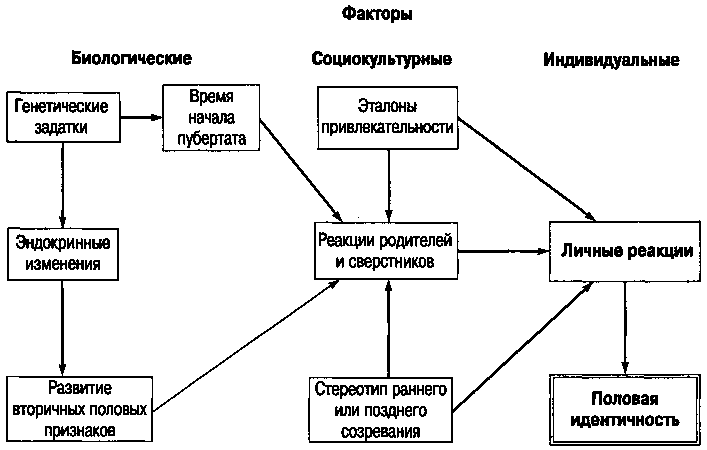 Рис. 3.1. Факторы и механизмы формирования половой идентичностиВ то же время нельзя не отметить, что окончательно вопрос о механизмах половой идентификации еще не решен. Хотя большинство фактов указывают на роль социализации, нельзя сбрасывать со счетов и значение врожденной предрасположенности к выбору видов деятельности, игр, игрушек (с учетом хотя бы большей агрессивности лиц мужского пола, которая определяется не только воспитанием, но и связью с генетически предопределенной концентрацией в организме мужских половых гормонов). Уникальная возможность получения доказательств в пользу последней точки зрения имеется при изучении детей с таким генетическим нарушением, как врожденная гиперплазия надпочечников (ВГН). Из-за ферментативного дефекта у индивидов с САН обнаруживается высокий уровень андрогенов в надпочечниках начиная с утробного периода. Вследствие этого у девочек с ВГН наблюдается поведение, характерное для мальчиков: интенсивный расход энергии, склонность к шумным уличным играм и традиционно маскулинным игрушкам и занятиям (Ehrhard, Baker, 1974; Ehrhard, Epstein, Money, 1968; S. Berenbaum, M. Hines, 1992). Они лучше ориентируются в пространстве (что характерно для мальчиков), чем девочки без ВГН (Resnick et al., 1986).Поэтому существует точка зрения, что не родители навязывают ребенку те или иные игрушки и игры, а ребенок, проявляя склонность к тем или иным играм и игрушкам, заставляет реагировать родителей на его склонность (S. Scarr, K. McCartney, 1983). Авторы рассматривают эту зависимость как вызывающий генотип — реакция среды. В пользу этого свидетельствует и наблюдение М. Сноу и его коллег (M. Snow et al., 1983), что мальчики, получившие от отца куклу, играют с ней меньше, чем девочки. На биологическую основу различий в играх мальчиков и девочек указывают и наблюдения над юными макаками-резус: самцы играют в борьбу, а самки ухаживают за более молодыми детенышами. Вряд ли эти различия можно приписать социальному фактору или подражанию родителям. Скорее борьба юных самцов отражает их большую склонность к проявлению агрессии, обусловленную большой концентрацией мужского полового гормона.Споры о роли биологического или социального в развитии и поведении человека вообще беспредметны, если касаются человека в целом, а не отдельных его характеристик. Ясно, что играет роль и то и другое, и человек, будучи социальным животным, прислушивается к голосу как своей природной основы, так и к голосу социума, в котором живет; вопрос, однако, в том, в каком конкретном проявлении роль того или иного фактора больше или является решающей. Именно это и требуется исследовать, вместо того чтобы приводить бесконечные и подчас остроумные доводы, взятые «из жизни», в пользу той или иной точки зрения.3.4. Нормативное давление как механизм половой идентификацииЗначение социальных факторов, и в частности культурных традиций в разных этнических группах, для полоролевых различий продемонстрировала М. Мид (M. Mead, 1964). Она опровергла мнение о том, что у всех народов имеется такая же ролевая дифференциация пола, как и в западной культуре. Так, в ходе исследований на острове Ману в Новой Гвинее она выявила, что дети не знают, что такое куклы. Однако когда им впервые дали несколько деревянных статуэток, то в качестве кукол их приняли мальчики, а не девочки. Мальчики стали напевать статуэткам колыбельные песенки, проявлять по отношению к ним типичное родительское поведение. Это соответствовало модели поведения взрослых на этом острове. Мужчины, располагая большим свободным временем в промежутках между охотой и ловлей рыбы, уделяют больше внимания детям и играют с ними.М. Мид описала также эмоциональные характеристики мужчин и женщин в трех первобытных племенах на Новой Гвинее. В двух племенах различий не было, причем в одном племени мужчины и женщины демонстрировали особенности, которые в развитом обществе считаются женскими, а в другом — мужскими. В третьем же племени мужчины обладали «женскими» чертами (грациозностью, артистичностью, застенчивостью, эмоциональной чувствительностью, подверженностью мнению других), в то время как женщины описываются ею как обезличенные, практичные и умелые.Роль родителей. Как показала И. В. Тельнюк (1999), большинство родителей (83 %) считают необходимым воспитывать ребенка с учетом половых различий, однако 46 % опрошенных затрудняются сказать, как это правильно сделать. И все же, надо полагать, полоролевое воспитание хотя и не осуществляется большинством из них целенаправленно, все же происходит. По мнению А. Бандуры (A. Bandura, 1969), родители начинают тренировать в этом направлении ребенка раньше, чем он сам окажется способным наблюдать и различать модели обоих полов. Начинается это с того самого момента, когда ребенка забирают из родильного дома и перевязывают его одеяльце розовой или голубой ленточкой, в зависимости от его пола. Затем половая роль обозначается именем, различиями в одежде, выбором игрушек (M. Lewis, M. Weinraub, 1979). Ц. Сэви, П. Кац и С. Цалк (C. Seavey, P. Katz, S. Zalk, 1975) провели эксперимент: они просили взрослых позаниматься с трехмесячным младенцем; при этом ребенка представляли то мальчиком, то девочкой, а то вообще не давали о его поле никакой информации. Как мужчины, так и женщины давали предполагаемой девочке больше тех игрушек, которые взрослые считают девчоночьими. Отсутствие информации о поле ребенка вызывало у взрослых замешательство, и они всячески старались угадать пол ребенка.В исследовании Л. Сидорович и Г. Ланни (L. Sidorovicz, G. Lunney, 1980) взрослые, поделенные на три группы, общались с 10-месячным ребенком. Одной группе сказали, что ребенок — девочка, другой группе — что мальчик, а третьей вообще не сказали о поле ребенка. Взрослые имели в своем распоряжении три игрушки: резиновый мяч, куклу и кольцо для жевания. Из той группы, которая считала, что имеет дело с мальчиком, 50 % мужчин и 80 % женщин дали ребенку мяч и в меньшем числе случаев — жевательное кольцо. В группе, которой ребенок был представлен как девочка, 72 % женщин и 89 % мужчин выбрали куклу.И в дальнейшем родители дарят детям игрушки в соответствии с их полом: девочкам — предметы домашнего обихода, куклы, зверюшек, мальчикам — машинки, пространственные игры.К. Смит и Б. Ллойд (C. Smith, B. Lloyd, 1978) провели эксперимент, во время которого наблюдали за тем, как женщины-матери ведут себя с чужими 6-месячными детьми. Часть девочек выдавалась им за мальчиков, и наоборот, часть мальчиков представлялась им как девочки. Женщины неизменно побуждали мнимых мальчиков проявлять большую физическую активность, ползать и играть. С девочками они обращались более мягко, побуждая их больше разговаривать.По данным Бем (Bem, 1975) и Вильямс с соавторами (Williams et al., 1975), в США родители побуждают своего ребенка, в зависимости от его пола, быть или «настоящим мальчиком» — сдержанным, волевым, уверенным в себе, жестким, практичным и напористым, или «настоящей девочкой» — нежной, зависимой, чувствительной, разговорчивой, кокетливой и непрактичной.Как показали Дж. Стокард и М. Джонсон (J. Stockard, M. Jonson, 1989), а также Л. Ленглуа и А. Даунс (L. Langlois, A. Downs, 1980), родители иногда даже неосознанно поощряют типичное для пола поведение детей и негативно относятся к поведению, не соответствующему полу ребенка. При этом у отцов обычно те и другие реакции более выражены. Особую роль отца в половой идентификации ребенка отмечают и другие авторы (Honig, 1980; Parke, 1981). Р. Парке, например, отмечает, что если отец покинул семью до того, как его сыну исполнилось 5 лет, то сын впоследствии часто оказывается зависимым от своих сверстников и менее уверенным в себе, чем мальчик из полной семьи. Это противоречит бытующему мнению, что отец менее значим для полоролевой идентификации мальчиков, так как редко бывает дома и ребенок его реже видит.На девочках отсутствие отца сказывается в первую очередь в подростковый период. Хорошие отцы способны помочь своим дочерям научиться взаимодействовать с представителями противоположного пола адекватно ситуации.Полоролевая идентификация детей с родителями. Л. К. Емельянова (1973) отмечает, что девочки, которые больше всего ценят в матери трудолюбие, честность, гуманизм, заботу о семье, вырабатывают у себя именно эти качества. Мальчики стараются подражать отцам в деловитости, смекалке, юморе, профессиональном мастерстве.Идентификация с матерью у девочек имеет ряд особенностей: а) больший возрастной период; б) большая интенсивность процесса идентификации, т. е. девочки чаще выбирают роль матери, чем мальчики роль отца; в) большая значимость для идентификации теплых эмоциональных и доверительных отношений с матерью; г) большая зависимость идентификации от отношений между родителями (конфликты отрицательно сказываются на идентификации); д) меньшее влияние на девочек сестры, чем брата на идентификацию мальчика.Некоторые авторы (Ю. Е. Алешина и А. С. Волович, 1991; Дж. Стокард и М. Джонсон, 1989; N. Chodorow, 1978) полагают, что половая идентификация мальчиков проходит в более трудных условиях, чем таковая девочек. Среди препятствующих идентификации факторов называют большее время контакта матери с ребенком, чем отца, из-за чего отец выступает для ребенка менее привлекательным объектом, Вследствие этого первичной оказывается идентификация с матерью, т. е. фемининная. Да и само положение ребенка отражает традиционно женские особенности: зависимость, подчиненное положение, пассивность и т. п.Таким образом, в дальнейшем своем развитии мальчику предстоит трудная задача: изменить первоначальную женскую идентификацию на мужскую. Однако большинство тех, с кем ребенок сталкивается в процессе своего воспитания, — опять женщины (воспитатели детского сада, врачи, учителя). Поэтому мальчики гораздо меньше знают о поведении, соответствующем мужской половой роли, чем женской. Это приводит к тому, что мальчик вынужден строить свою половую идентичность преимущественно на негативном основании: не быть похожим на девочек, не участвовать в женских видах деятельности и т. п. (R. Hartley, 1959). Взрослые не столько поощряют «мужское» поведение, сколько осуждают «немужское» («тебе плакать стыдно, ты не девочка»). Это объясняет, почему у девочек полоролевая идентификация является непрерывным и менее конфликтным процессом, чем у мальчиков.А. И. Захаровым (1982) установлено, что наиболее выраженная идентификация с родителем того или иного пола у мальчиков происходит в возрасте 5-7 лет, а у девочек — в возрасте 3-8 лет. Успешность идентификации зависит от компетентности и престижности родителя того или иного пола в представлении детей, а также от наличия в семье идентичного их полу члена прародительской семьи (дедушки для мальчиков и бабушки для девочек).Процесс идентификации приостанавливается в период развития самосознания (с 10 лет у мальчиков и с 9 лет у девочек), что отражает возрастающую личностную автономию — эмансипацию от родительского авторитета.По данным Ю. М. Набиуллиной (2001), неудовлетворенная потребность в общении с родителем своего пола приводит к идентификации с родителем другого пола. Для девочек атмосфера в семье является более благоприятной, чем для мальчиков, у которых чаще не удовлетворяется потребность в близких отношениях с родителями и потребность в безопасности. Идентификация у девочек протекает успешнее: 43 % девочек против 8 % мальчиков имеют, по данным автора, высокую степень идентификации с родителем своего пола. У мальчиков чаще встречается неадекватная или нечеткая идентификация, связанная с отсутствием отца в семье. Мальчики, фактически с момента рождения живущие без отца, ориентируются в мужских занятиях больше на взаимодействие с воображаемым отцом.По данным А. Л. Козловой и Н. В. Поляшовой (2000), дети, воспитывающиеся в приютах, не отличаются по когнитивному и эмоциональному компонентам полоролевой идентичности от детей, воспитывающихся в благополучных семьях. Однако на поведенческом уровне ярко выраженное предпочтение поведения, типичного для своего пола, имеется только у девочек.Роль сверстников. Уже на третьем году жизни сверстники подкрепляют или осуждают типичное или нетипичное для данного пола поведение друг друга. Мальчики делают это активнее (M. Lamb, J. Roopnarine, 1979). Сверстники влияют больше на поведение мальчиков, чем девочек. Несоответствующее гендерной роли поведение особенно сильно вредит популярности среди мальчиков (A. Huston, 1983; C. Martin, 1990). В ряде исследований было показано, что мальчики, которые играют и с девочками, больше подвергаются насмешкам со стороны сверстников и менее популярны в их среде, чем те, кто подчиняется полоролевым стереотипам (A. Steriker, L. Kurdek, 1982). Одни авторы утверждают, что дети обоего пола более охотно подражают мальчикам (D. Lynn, 1969), другие — что дети больше внимания обращают на особенности поведения, соответствующие их полу, и не проявляют интереса к неуместному для их пола поведению (C. Martin, C. Halverson, 1981). Последние авторы выявили, например, что мальчики обнаруживают тенденцию лучше запоминать пункты, помеченные «для мальчиков», а девочки — пункты, помеченные «для девочек». Кроме того, дети допускали характерные ошибки в воспроизведении рассказа по памяти, когда в нем нарушались половые стереотипы. Например, они могли сказать, что дрова рубил мальчик, хотя это делала девочка.Но самый главный этап, на котором сказывается наибольшее влияние сверстников, обычно начинается в 8-12 лет, когда формируются мальчишеские компании. Этот процесс, получивший название мужского протеста, характеризуется ярким негативизмом по отношению к девочкам и формированием особого «мужского», подчеркнуто грубого и резкого стиля общения. В дальнейшем (к началу подросткового возраста) этот стиль несколько смягчается (М. Джинн, А. Петерсон).Большую роль в половой идентификации мальчиков-подростков играют и девочки-подростки. По данным И. В. Романова (1997), половая идентификация мальчиков зависит от сопоставления себя с женскими образами: мальчик начинает осознавать свою мужественность тогда (и тем сильнее), когда (и чем сильнее) он осознает в окружающих его девочках женщин. В то же время у девочек переживание женственности прямо не связано с интеграцией мужских образов.3.5. Информационное влияние на половую идентификациюГендерные понятия формируются у детей также под влиянием литературных произведений, кино и телевидения, кукольных театров. Полоролевые образы, появлявшиеся на Западе в 1970-1980-х гг., остаются устойчивыми, традиционными и соответствующими стереотипным ролям (N. Signorelly, 1989). Та же тенденция выявилась и при анализе книг для чтения, предназначенных для учеников начальных классов, который проводился сначала в ., а затем 17 лет спустя (P. Purcell, L. Stewart, 1990), хотя после . описание гендера в детских книгах несколько изменилось (в сторону большего равенства полов).Аналогичные данные получены и при анализе отечественных учебников. И. С. Клецина и Н. Н. Оболенцева (И. С. Клецина, 1998 б) проанализировали иллюстрации пяти учебников для 1-2-х классов общеобразовательной школы и выявили, что общее количество изображений лиц мужского пола превышает количество изображений лиц женского пола в два раза. Мужчины и мальчики в основном представлены занимающимися инструментальной деятельностью, кроме того, они чаще, чем женщины и девочки, изображены в ситуации отдыха, развлечений и занимающимися учебными делами.П. Краб и Д. Билавски (P. Crabb, D. Bielawski, 1994) проанализировали, с какими предметами изображали мужчин и женщин в американском детском журнале, издававшимся с 1937 по . На протяжении 53 лет выявилась одинаковая тенденция: женщин в большинстве случаев рисовали с предметами домашней утвари, а мужчин — с орудиями труда.Описание роли и занятий женщин в современной литературе и журналистике для взрослых не отличается от такового в детской литературе (M. Chombart de Lauwe, 1963; R. Helson, 1972; H. Holter, 1971). H. Ажгихина (1996), проанализировав литературно-художественные советские журналы 1970-1980-х гг., установила, что характерной чертой прессы является жалость к женщине, которую эмансипация лишила женственности и призывы вернуть женщину к ее «истинному предназначению». В последующие годы перестройки в литературных произведениях на место работницы и матери пришла хорошенькая домохозяйка или юная фотомодель «без комплексов».Т. Максимова (1998), анализируя содержание современных женских романов и журналов, приходит к выводу, что традиционные установки на женский инфантилизм сохраняются, женщина по-прежнему остается хранительницей домашнего очага, счастливой женой и матерью.Та же тенденция имеется и в зарубежной прессе. Б. Фридан (1994), исследуя образы женщины и мужчины на страницах американских журналов, выяснила, что женщина в них — молодая и раскованная, женственная и воздушная, пассивная и веселая, довольная своим миром кухни и спальни, секса, детей и дома. Ее единственным стремлением является поиск мужчины. Работающая же женщина, хотя и умна, и хорошо образованна, честолюбива, привлекательна, но «неудачница» и до того «маскулинизирована» своей работой, что ее ущемленный, слабохарактерный и пассивный муж безразличен к ней как к женщине.Фотографии в прессе тоже по-разному отражают мужчин и женщин: у первых подчеркивается лицо (мужчины на них обычно изображаются от шеи и выше), а у вторых — тело. Это явление Арчер и его коллеги (Archer, 1985) назвали фейсизмом. Как полагают авторы, такое изображение мужчин и женщин не случайно: голова и лицо являются «центром душевной жизни», в них локализуются интеллект, личность, идентичность и характер, которые средства массовой информации скорее ассоциируют с мужчинами, чем с женщинами. Это, как отмечает Ш. Берн (2001), согласуется с данными экспериментов, показавших, что акцентирование лица индивида приводит к тому, что испытуемые более высоко оценивают его ум, амбиции и внешность.Вносит свой вклад в гендерную стереотипизацию и телевидение. Н. Синьорелли (1989) провел анализ телевизионных программ, занимавших в течение 16 лет в эфире лучшее время. Семьдесят один процент появлявшихся на экране людей и 69 % главных героев были мужчинами. Тенденция к выравниванию появления мужчин и женщин проявилась за это время лишь незначительно. Женщины были моложе мужчин, обладали привлекательной внешностью и мягким характером; их чаще показывали дома, в кругу семьи или в любовных сценах. Они же чаще оказывались в роли жертвы. Появлявшиеся на телеэкране мужчины имели, как правило, уважаемую профессию либо выполняли специфически мужскую работу (например, были полицейскими). Правда, в последние годы в американском кинематографе усиленно пропагандируется и женщина-полицейский. Однако это тот случай, когда жизнь в кино не соответствует реальности, как и то, что отрицательными персонажами сценаристы и режиссеры предпочитают делать мужчин.Подобные тенденции при анализе американских телепрограмм обнаружены и другими авторами (D. Atkin et al., 1991; D. Davis, 1991).Рекламные ролики, показываемые в США на телевидении, продолжают эту традицию. В одном исследовании (D. Bretl, J. Cantor, 1988) было выявлено, что подавляющее большинство роликов с участием женщин рекламировали товары для дома, а диапазон занятий для мужчин был в три раза шире, чем для женщин.При анализе изображений в рекламе потребителей и потребительниц, передаваемой по Британскому телевидению, А. Менстэд и К. Мак-Каллоч (A. Manstead, C. McCulloch, 1981) выявили, что мужчины чаще всего изображаются как рассуждающие и оценивающие товар, понимающие объективные причины его покупки, занимающие автономные роли и собирающиеся практически использовать приобретаемые предметы; женщины, напротив, — не как обсуждающие и оценивающие достоинства приобретаемого товара, а как движимые субъективными причинами в его приобретении (эмоциями и желаниями), занимающие зависимые и дополнительные роли (жены, любовницы, подруги) и связанные с социально престижным и символическим значением покупаемых предметов.В американской рекламе 90 % дикторов — мужчины, несмотря на то что зрители обоих полов одинаково доверяют дикторам как мужчинам, так и женщинам. На телевидении количество мужских персонажей постоянно превосходит количество женских персонажей в соотношении 3:1 во взрослых телепрограммах, и в соотношении 5:1 — в программах для детей. Женские персонажи выступают главным образом в романтических ролях. Лишь немногие успешно сочетают замужество с профессиональной деятельностью; работающие женские персонажи часто имеют профессии, связанные с низким статусом (Atkin et al., 1991).И. В. Грошев (1999) отмечает, что коммуникативное поведение женщины редко указывает на ее социальный статус, а интерпретируется, в первую очередь, с учетом сексуального восприятия. Реклама символически воспроизводит стереотипы «женственности» и «мужественности».А. Юрчак (1997), проанализировав отечественную рекламную продукцию, выделил два основных типа рекламных историй: романтические и семейные. В первых историях мужчина всегда профессионал, занятый напряженным делом, обычно напоминающим борьбу (политика, спорт, бизнес). Благодаря своим знаниям, уму, ловкости и смелости, он выходит из этой борьбы победителем. Женщина не только не принимает в ней участие, но попросту отсутствует в тех местах рекламного ролика, где эта борьба происходит. «Настоящая женщина» в это время занята самоукрашением, ведь главным ценителем ее внешности является мужчина. Таким образом, все усилия женщины направлены на то, чтобы ее заметили и оценили. Даже деловые женщины не забывают о своем «женском предназначении» — всегда прекрасно выглядеть, оставаться объектом созерцания и восхищения.В семейных историях деятельность женщины ограничивается семьей. Она лечит, стирает, чистит раковину и газовую плиту, готовит вкусные блюда и с нетерпением ждет мужа. Муж же внутри семейного пространства пользуется трудом женщины, а бойцовские и профессиональные качества проявляет вне дома.Таким образом, какая бы история ни рассказывалась в рекламном ролике, образ женщины подается как зависимый от мужчины, слабый, самореализующийся либо в домашних хлопотах, либо в обеспечении своей привлекательности. Мужчина же, как в отечественной, так и зарубежной рекламе, подается как лидер, сильный, агрессивный, подчиняющий себе других ради утверждения своего «Я» (S. Colombok, R. Fivush, 1994; И. В. Грошев, 1999).Все приведенные примеры различного изображения роли мужчины и женщины феминистски настроенные авторы склонны рассматривать как информационное давление на сознание общества, навязывание стереотипа поведения для мужчин и женщин. С моей точки зрения, более правильный вывод делает И. С. Клецина: средства массовой информации лишь отражают (хотя и в новой «упаковке») те роли мужчин и женщин, что веками упрочивались в сознании общества. И если средства массовой информации, в частности реклама, и влияют на формирование гендерных стереотипов (об экспериментах, показывающих это, речь пойдет чуть позже), то это происходит непреднамеренно, как бы вторично. Самоцелью же рекламы является адресация того или иного товара тому потенциальному потребителю, который им пользуется чаще всего. Почему же реклама должна идти против гендерных установок общества?Теперь о доказательствах влияния средств массовой информации, и особенно телевидения, на формирование гендерных установок. Чтение детьми книг, в которых женщины в большинстве случаев изображаются с предметами домашней утвари, а мужчины — с орудиями труда, приводит к усилению полотипичного поведения в детских играх (E. Ashton, 1983). По данным М. Кимбалл (M. Kimball, 1986), у детей, которые смотрят телевизор, проявляется больше установок, соответствующих гендерным нормам, чем у их сверстников, которые не смотрят телевизор. В эксперименте Д. Рабл с коллегами (D. Ruble et al., 1981) ребенок меньше играл с нейтральной игрушкой после просмотра телевизионного ролика, где с нею играл ребенок противоположного пола.Э. Аронсон (1998) привел результаты одного из исследований с использованием рекламы, в котором роль женщины была показана по-разному. В одной группе испытуемым демонстрировали телевизионные рекламные ролики, в которых женщины изображались как сексуальные объекты или же послушные домашние хозяйки, старающиеся угодить любому желанию мужчины. Другая группа испытуемых смотрела рекламные сюжеты, в которых роли мужчины и женщины были противоположны традиционным: например, показывали мужчину, который гордо угощал жену, только что возвратившуюся с работы, приготовленным им самим блюдом. Когда испытуемых после просмотра попросили представить и описать свою жизнь через 10 лет, испытуемые-женщины из первой группы были более склонны в своей будущей жизни не подчеркивать темы профессиональной карьеры и других жизненных достижений, а испытуемые-женщины из второй группы обнаружили стремление к достижению успеха столь же высокое, что и испытуемые-мужчины.Образы мужчин в женских изданиях. А. Клецина (1999) проанализировала описания мужчин, даваемые в феминистки ориентированных журналах и в обычных «женских» журналах. Оказалось, что образы мужчин в этих изданиях различны. В массовых «женских» журналах мужчины гораздо чаще, чем в феминистских изданиях, выполняют семейные и родственные роли, в определенной степени ведут себя пассивно, проявляют зависимость и неспособность справляться со сложными ситуациями, оказываются в роли жертвы обстоятельств, чаще изображаются в семейно-бытовой сфере и ассоциируются с детьми и детскими проблемами.В феминистских изданиях мужчины либо впрямую негативно оцениваются, либо изображаются как очередной печальный пример общественной ситуации и предстают то как представители расплывчатой, недифференцированной группы, выделенной по принципу «мы-они», то как обидчики (насильники, сексуальные домогатели, мужья-драчуны, агрессоры), то как находящиеся у власти, безнадежно глухие к нуждам и проблемам женщин. Таким образом, делает заключение А. Клецина, вопреки ожиданиям феминистские издания транслируют все тот же стереотипный традиционный мужской образ, против которого сами и выступают.3.6. Хотят ли женщины быть мужчинамиПо данным опроса, осуществленного Е. Д. Хомской и Н. Я. Батовой (1998), большинство людей считают, что женщины чаще несчастны, чем мужчины (соотношение: 72 % к 28 %). Это соответствует тому, что счастливых реже видят среди женщин, чем среди мужчин. Поэтому возникает вопрос — может быть, женщины жалеют, что они не мужчины?В одном исследовании были опрошены 1460 женщин и установлено по их ответам, что если в возрасте 7-14 лет лишь незначительная часть девочек хотела бы принадлежать к другому полу, то в зрелом возрасте около 80 % опрошенных женщин сказали, что предпочли бы родиться мужчинами. В общем-то, это понятно, учитывая более низкий социальный статус женщины в обществе, необходимость работать и вести хозяйство в семье. Думается, однако, что опрос дал бы другие результаты, если бы были расшифрованы некоторые функции мужчин, в частности необходимость проходить воинскую службу и принимать непосредственное участие в боевых действиях, работать в горячих цехах сталелитейного производства, быть грузчиком и т. д.Однако на уровне неосознанной оценки себя как представителя женского пола обнаружилась другая картина. По телефону, к которому был подключен магнитофон, были записаны реакции женщин разного возраста на обращение к ним как к мужчине, т. е. когда женщину умышленно называли мужским именем.<Счастье мужчины называется: «Я хочу». Счастье женщины называется: «Он хочет». Ф. Ницше>Результаты были следующими: в возрасте от 7 до 13 лет слышались оживление и смех, в 14-16 лет — уже удивление и легкая обида, в 20-35 лет — удивление, игриво-кокетливая ирония, а в 40-55 лет — обида и даже негодование. Поэтому не стоит, очевидно, удивляться, что сами женщины считают себя более удовлетворенными жизнью, чем мужчины. По данным В. А. Луневой (1971), лиц, выразивших уверенность в своем будущем (оптимистов), во всех возрастных группах (от 16 до 21-25 лет) было больше среди девушек, чем среди юношей.3.7. Нарушения половой идентичностиКак отмечает В. Е. Каган (2000), в дошкольном возрасте о нарушении половой идентичности свидетельствует несколько регулярно проявляемых в различных сочетаниях признаков: предпочтение игрушек и игровых ролей противоположного пола; стремление быть со взрослыми противоположного пола и подражать их поведению; активно высказываемое желание изменить пол и имя; сновидения, в которых ребенок выступает как представитель другого пола; стремление одеваться и вести себя по типу противоположного пола.Родители гораздо сильнее беспокоятся по поводу мальчиков, играющих в девчоночьи игры, чем по поводу девочек-«сорванцов» (C. Martin, 1990). Очевидно, это связано с тем, что мужские роли считаются более ценными, чем женские.В зависимости от выраженности нарушения половой идентичности, пишет В. Е. Каган, подразделяются на:1) индивидуальные вариации соотношения маскулинности и фемининности, сопровождающиеся адаптационными реакциями;2) полоролевой конфликт, разворачивающийся на личностном уровне как переживание реального или мнимого несоответствия полоролевым стандартам с личностными реакциями невротического типа;3) конфликт половой идентичности как активное, осознаваемое противостояние, переживание себя в качестве представителя противоположного пола и существующих полоролевых стандартов; личностные реакции при этом носят целенаправленный активно-приспособительный характер и устремлены к легализации своего переживания половой принадлежности вопреки своему паспортному полу.В исследовании И. В. Берно-Белленкур (1998) выявлено, что нарушение гендерных стереотипов имеет статистически достоверную связь с различными формами аутоагрессии (суицидальные попытки) и аддитивного поведения (наркотизация, алкоголизм), социальной дезадаптацией. Поэтому для лиц с нарушением полоролевой идентификации необходима психотерапевтическая коррекция.По данным Д. Мани (J. Money, 1972), если изменение биологического пола происходит на первом году жизни, то необходима только переориентация родителей. Изменение пола в возрасте между одним и полутора годами является более сложным и зависит от того, хорошо ли ребенок понимает речь (предполагается, что проявление половой идентичности, т. е. осознание своей принадлежности к какому-то полу, происходит параллельно с овладением родным языком (J. Meyer, 1980; Д. Мани, 1980). В большинстве случаев ребенка нужно приспосабливать к новому полу. Изменение психологического пола в более позднем возрасте может оказаться невозможным.Д. Maни (J. Money, 1970, 1972) показано, что у гермафродитов половая идентичность и роль формируются соответственно воспитанию, а не генетической программе.* * *Знание эталонов мужественности и женственности, содержания и структуры образа мужчины и женщины помогает судить о степени сформированности у детей психологического пола, выявить те сферы жизнедеятельности, в которых наиболее ярко проявляются их особенности и возможности. Отсюда становится ясной важность воспитания у ребенка отношения к себе как представителю определенного пола. Такое воспитание находит отражение в именах, даваемых детям разного пола, в одежде, в предлагаемых ребенку игрушках, в характере поощрений и наказаний.Ю. Е. Алешина и А. С. Волович (1991) полагают, что условия современной жизни мало способствуют формированию мужской роли у мальчиков. Поэтому они находят другой путь осуществления этого — в особом стиле поведения и внешнего вида (байкеры, «металлисты», хулиганские группировки), где они проявляют силу, агрессивность, склонность к риску и т. п.Показано, что и мужчины, и женщины сильнее выражают свою приверженность гендерным стереотипам на публике, чем среди близких людей (A. Eagly, 1987). Это скорее указывает на использование механизма уступчивости, чем одобрения и идентификации. В то же время люди, в высшей степени соответствующие анатомо-физиологическим нормам для соответствующего пола (предельно женственные женщины и крайне мужественные мужчины), особенно привержены к поведению в рамках полоролевых стандартов, т. е. вероятнее всего используют механизм одобрения (J. Kagan, 1964; L. Kohlberg, 1966).Однако следование полоролевым стереотипам приводит порой к курьезам. В США низкий голос считается признаком мужественности и уверенности в себе. Поэтому миллионы американцев искусственно «понижают» свой голос даже в ущерб здоровью.Контрольные вопросы1. Что такое половая идентификация?2. Какие теории выдвинуты учеными для объяснения ее механизмов?3. Какова роль норм поведения мужчин и женщин, сложившихся в обществе, для половой идентификации?4. Какие информационные средства способствуют поддержанию в обществе представлений о гендерных различиях?5. Какова роль родителей и сверстников в половой идентификации?6. Какие нарушения половой идентичности выделяются?Половые ролиМальчикиМальчикиДевочкиДевочкиПоловые ролиБудуХочуБудуХочуДядя5422Тетя1266Муж4536Жена2142Папа3425Мама3263Возраст, летПонятияМальчикиМальчикиДевочкиДевочкиВозраст, летПонятиясветлыетемныесветлыетемные3-4Мальчик272123-4Девочка541243-4Я481244-5Мальчик3114104-5Девочка681224-5Я3131045-6Мальчик3131135-6Девочка571215-6Я5111136-7Мальчик116—146-7Девочка16212—6-7Я99122ВсегоМальчик1247949ВсегоДевочка4121517ВсегоЯ21414513